ПРИМЕРНИ ЙОГА ПРАКТИКИ ЗА СУТРИН И ВЕЧЕРЗА СТУДЕНТИ ОТ СОФИЙСКИ УНИВЕРСИТЕТЕто и практиките, които ви обещах. Поредността не е случайна, следват се различни принципи. Освен това, асаните и дихателните упражнения са съобразени със състоянието на физиката и ума сутринта и вечерта :)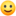 
Примерна сутрешна практика
1. Капалабхати – 3 пъти по 50 (увеличавате на седмица с по 10 докато стигнете 3х120)
2. Нади шодхана (алтернативно дишане) – 10 цикъла лява-дясна-дясна лява ноздра
3. Загряване на ставите в седнало или изправено положение – глезени, колене, тазобедрени стави, китки, рамене, врат
4. Поздрав към слънцето – суря намаскар – 3 цикъла
5. Шавасана – легнали по гръб
6. Паванмуктасана – коленете придърпани с ръце към гърдите и чели към тях
7. Шавасана
8. Сарвангасана – свещ – около 1 мин.
9. Шавасана
10. Матсяасана -риба – около 30 сек.
11. Шавасана
12. Крокодилски усуквания
13. Обръщате по корем – буджанкасана – кобра – 20 сек
14. Шашанкасана – заек
15. Марджариасана котка
16. Сядате – пашчимотанасана – главоколянна поза ( без изкривяване на гърба)
17. Крокодилски усуквания от седеж, за да отпуснете мускулите на гърба
18. Сядате с кръстосани крака и медитирате 4-5 мин
ОБЩА ПРОДЪЛЖИТЕЛНОСТ – около 30 мин
Примерна вечерна практика
1. Коремно дишане - 5 цикъла
2. Пълно йогийско дишане – 5 цикъла
3. Нади шодхана (алтернативно дишане) – 10 цикъла лява-дясна-дясна лява ноздра
4. Загряване на ставите в седнало или изправено положение – глезени, колене, тазобедрени стави, китки, рамене, врат
5. Тадасана – вдишвайки вдигаме ръцете нагоре и на пръсти се протягаме – 3 пъти
6. Тирияка тадасане – наклони наляво и надясно с вдигнати ръце - 3 пъти
7. Врикшасана - дърво – равновесие на един крак
8. Триконасана – триъгълна поза – рздалечени стъпала, едната ръка към едното стъпало, другата нагоре, с опънати колене
9. Шавасана – легнали по гръб
10. Паванмуктасана – коленете придърпани с ръце към гърдите и чели към тях
11. Шавасана
12. Сарвангасана – свещ – около 1 мин.
13. Шавасана
14. Матсяасана -риба – около 30 сек.
15. Шавасана
16. Крокодилски усуквания
17. Обръщате по корем – буджанкасана – кобра – 20 сек
18. Шашанкасана – заек
19. Марджариасана котка
20. Сядате – пашчимотанасана – главоколянна поза ( без изкривяване на гърба)
21. Крокодилски усуквания от седеж, за да отпуснете мускулите на гърба
22. Шавасана – релаксация по гръб около 10 мин
23. Брамари пранаяма – жужене на пчела – 5 пъти
24. Уджай пранаяма – 10 пъти
ОБЩА ПРОДЪЛЖИТЕЛНОСТ – около 45 мин